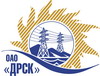 Открытое Акционерное Общество«Дальневосточная распределительная сетевая  компания»Протокол № 215/УКС-ВПзаседания закупочной комиссии по выбору победителя по закрытому электронному запросу цен на право заключения договора: «Строительство и реконструкция ЛЭП 6/0,4 кВт  для технологического присоединения заявителей до 15 кВт в Алданском районе, в том числе ПИР» закупка 93 лот 1  раздел  2.1.1.  ГКПЗ 2015 гЗакупка проводится на основании указания ОАО «ДРСК» от  16.01.2015 г. № 02Планируемая стоимость закупки в соответствии с ГКПЗ:  1 838 773,00 руб. без учета НДС.Форма голосования членов Закупочной комиссии: очно-заочная.ПРИСУТСТВОВАЛИ:	На заседании присутствовали  6  членов Закупочной комиссии 2 уровня. ВОПРОСЫ, ВЫНОСИМЫЕ НА РАССМОТРЕНИЕ ЗАКУПОЧНОЙ КОМИССИИ: О рассмотрении результатов оценки предложений Участников.О признании предложений соответствующими условиям закупки.О ранжировке предложений. О выборе победителя запроса цен.ВОПРОС №1. О рассмотрении результатов оценки предложений УчастниковОТМЕТИЛИ:Извещение о проведении запроса цен опубликовано на сайте в информационно-телекоммуникационной сети «Интернет» www.zakupki.gov.ru от 19.01.2015 г. № 31501925509.Планируемая стоимость лота в ГКПЗ ОАО «РАО Энергетические системы Востока» составляет: 1 838 773,00 руб. без учета НДСДо момента окончания срока подачи предложений Участниками запроса цен было подано 4 (четыре) предложения:Члены закупочной комиссии, специалисты Организатора запроса цен и приглашенные эксперты изучили поступившие предложения участников. Результаты экспертной оценки предложений Участников отражены в экспертных заключениях.ВОПРОС №2  О признании предложений соответствующими условиям запроса ценОТМЕТИЛИ:Предложения ООО "Электросервис" (678900, Республика Саха (Якутия), г. Алдан, ул. Зинштейна, д. 26), ИП "Кузовков В.Ю." (678900, Респ. Саха (Якутия), г. Алдан, ул. Кузнецова, д..37, кв. 7),  ООО ЭК "Меркурий" (678900, Республика Саха (Якутия), г. Алдан, ул. Заортосалинская, д. 3), ООО "Старт" (678901, Россия, Республика Саха (Якутия), г. Алдан, ул. Зинштейна, д. 26) признаются удовлетворяющими по существу условиям закупки. Предлагается принять данные предложения к дальнейшему рассмотрению.ВОПРОС №3  О ранжировке предложенийОТМЕТИЛИ:В соответствии с требованиями и условиями, предусмотренными извещением о проведении запроса цен и закупочной документацией, предлагается ранжировать предложения следующим образом: ВОПРОС №4  О выборе победителя запроса ценОТМЕТИЛИ:Планируемая стоимость закупки в соответствии с ГКПЗ: 1 838 773,00  руб. без учета НДС.На основании приведенной итоговой ранжировки поступивших предложений предлагается признать победителем запроса цен «Строительство и реконструкция ЛЭП 6/0,4 кВт  для технологического присоединения заявителей до 15 кВт в Алданском районе, в том числе ПИР» участника, занявшего первое место в итоговой ранжировке по степени предпочтительности для  заказчика: ООО "Электросервис"  678900, Республика Саха (Якутия), г. Алдан, ул. Зинштейна, д. 26  на условиях: стоимость предложения 1 643 728,74 руб. (НДС не облагается). Начало выполнения работ: с момента заключения договора. Окончание работ: 09 мая 2015 г. Условия финансирования:  Без аванса. Текущие платежи выплачиваются Заказчиком (ежемесячно или за этап) течение 30 (тридцати) календарных дней с момента подписания актов выполненных работ обеими сторонами. Окончательная  оплата  производится  в течение 30 (тридцати) календарных дней со дня подписания акта ввода в эксплуатацию.   Гарантия подрядчика на своевременное и качественное выполнения работ, а так же на устранение дефектов, возникших по его вине составляет 36 месяцев. Гарантия на материалы и оборудование, поставляемые подрядчиком 36 месяцев. Предложение имеет правовой статус оферты и  действует до 23  апреля 2015г.РЕШИЛИ:По вопросу № 1Признать объем полученной информации достаточным для принятия решения.Утвердить цены, полученные на момент срока окончания приема предложений участников запроса цен:По вопросу № 2Признать предложения ООО "Электросервис" (678900, Республика Саха (Якутия), г. Алдан, ул. Зинштейна, д. 26), ИП "Кузовков В.Ю." (678900, Респ. Саха (Якутия), г. Алдан, ул. Кузнецова, д..37, кв. 7),  ООО ЭК "Меркурий" (678900, Республика Саха (Якутия), г. Алдан, ул. Заортосалинская, д. 3), ООО "Старт" (678901, Россия, Республика Саха (Якутия), г. Алдан, ул. Зинштейна, д. 26) соответствующими условиям запроса цен и принять их к дальнейшему рассмотрению.По вопросу № 3Утвердить итоговую ранжировку предложенийПо вопросу № 4Признать Победителем запроса цен: «Строительство и реконструкция ЛЭП 6/0,4 кВт  для технологического присоединения заявителей до 15 кВт в Алданском районе, в том числе ПИР» участника, занявшего первое место в итоговой ранжировке по степени предпочтительности для  заказчика: ООО "Электросервис"  678900, Республика Саха (Якутия), г. Алдан, ул. Зинштейна, д. 26  на условиях: стоимость предложения 1 643 728,74 руб. (НДС не облагается). Начало выполнения работ: с момента заключения договора. Окончание работ: 09 мая 2015 г. Условия финансирования:  Без аванса. Текущие платежи выплачиваются Заказчиком (ежемесячно или за этап) течение 30 (тридцати) календарных дней с момента подписания актов выполненных работ обеими сторонами. Окончательная  оплата  производится  в течение 30 (тридцати) календарных дней со дня подписания акта ввода в эксплуатацию.   Гарантия подрядчика на своевременное и качественное выполнения работ, а так же на устранение дефектов, возникших по его вине составляет 36 месяцев. Гарантия на материалы и оборудование, поставляемые подрядчиком 36 месяцев. Предложение имеет правовой статус оферты и  действует до 23  апреля 2015г.г. БлаговещенскДата вступления    « 05 » февраля 2015 года Дата голосования     «05» февраля 2015 года№Наименование участника и его адресОбщая цена заявки на участие в закрытом запросе цен1ООО "Электросервис" (678900, Республика Саха (Якутия), г. Алдан, ул. Зинштейна, д. 26)Предложение: подано 27.01.2015 в 07:55
Цена: 1 643 728,74 руб. (НДС не облагается)2ИП "Кузовков В.Ю." (678900, Респ. Саха (Якутия), г. Алдан, ул. Кузнецова, д..37, кв. 7)Предложение: подано 26.01.2015 в 09:54
Цена: 1 696 350,99 руб. (НДС не облагается)3ООО ЭК "Меркурий" (678900, Республика Саха (Якутия), г. Алдан, ул. Заортосалинская, д. 3)Предложение: подано 23.01.2015 в 06:13
Цена: 1 704 105,15 руб. (цена без НДС)2 010 844,07 руб. с учетом НДС4ООО "Старт" (678901, Россия, Республика Саха (Якутия), г. Алдан, ул. Зинштейна, д. 26)Предложение: подано 25.01.2015 в 11:13
Цена: 1 715 517,56 руб. (НДС не облагается)Место в итоговой ранжировкеНаименование и адрес участникаЦена предложения без НДС, руб.1 местоООО "Электросервис" (678900, Республика Саха (Якутия), г. Алдан, ул. Зинштейна, д. 26)Цена: 1 643 728,74 руб. (НДС не облагается)2 местоИП "Кузовков В.Ю." (678900, Респ. Саха (Якутия), г. Алдан, ул. Кузнецова, д..37, кв. 7)Цена: 1 696 350,99 руб. (НДС не облагается)3 местоООО "Старт" (678901, Россия, Республика Саха (Якутия), г. Алдан, ул. Зинштейна, д. 26)Цена: 1 715 517,56 руб. (НДС не облагается)4 местоООО ЭК "Меркурий" (678900, Республика Саха (Якутия), г. Алдан, ул. Заортосалинская, д. 3)Цена: 1 704 105,15 руб. (цена без НДС)№Наименование участника и его адресОбщая цена заявки на участие в закрытом запросе цен1ООО "Электросервис" (678900, Республика Саха (Якутия), г. Алдан, ул. Зинштейна, д. 26)Предложение: подано 27.01.2015 в 07:55
Цена: 1 643 728,74 руб. (НДС не облагается)2ИП "Кузовков В.Ю." (678900, Респ. Саха (Якутия), г. Алдан, ул. Кузнецова, д..37, кв. 7)Предложение: подано 26.01.2015 в 09:54
Цена: 1 696 350,99 руб. (НДС не облагается)3ООО ЭК "Меркурий" (678900, Республика Саха (Якутия), г. Алдан, ул. Заортосалинская, д. 3)Предложение: подано 23.01.2015 в 06:13
Цена: 1 704 105,15 руб. (цена без НДС)2 010 844,07 руб. с учетом НДС4ООО "Старт" (678901, Россия, Республика Саха (Якутия), г. Алдан, ул. Зинштейна, д. 26)Предложение: подано 25.01.2015 в 11:13
Цена: 1 715 517,56 руб. (НДС не облагается)Место в итоговой ранжировкеНаименование и адрес участникаЦена предложения без НДС, руб.1 местоООО "Электросервис" (678900, Республика Саха (Якутия), г. Алдан, ул. Зинштейна, д. 26)Цена: 1 643 728,74 руб. (НДС не облагается)2 местоИП "Кузовков В.Ю." (678900, Респ. Саха (Якутия), г. Алдан, ул. Кузнецова, д..37, кв. 7)Цена: 1 696 350,99 руб. (НДС не облагается)3 местоООО "Старт" (678901, Россия, Республика Саха (Якутия), г. Алдан, ул. Зинштейна, д. 26)Цена: 1 715 517,56 руб. (НДС не облагается)4 местоООО ЭК "Меркурий" (678900, Республика Саха (Якутия), г. Алдан, ул. Заортосалинская, д. 3)Цена: 1 704 105,15 руб. (цена без НДС)Ответственный секретарь Закупочной комиссии: Елисеева М.Г. _____________________________Технический секретарь Закупочной комиссии: Ирдуганова И.Н._______________________________